ЧЕРКАСЬКА ОБЛАСНА РАДАГОЛОВАР О З П О Р Я Д Ж Е Н Н Я09.06.2022                                                                                       № 106-рПро припинення виконанняобов’язків директора СІЛІНИМ Є.О.Відповідно до статті 55 Закону України «Про місцеве самоврядування
в Україні», підпункту 3 пункту 3 рішення обласної ради від 16.12.2016 
№ 10-18/VIІ «Про управління суб’єктами та об’єктами спільної власності територіальних громад сіл, селищ, міст Черкаської області» (із змінами), враховуючи розпорядження голови обласної ради від 07.02.2022 № 40-р 
«Про покладання виконання обов’язків директора на СІЛІНА Є.О.»:1. ПРИПИНИТИ 13.06.2022 виконання обов’язків директора – художнього керівника комунального закладу «Черкаський академічний обласний український музично-драматичний театр імені Т.Г. Шевченка Черкаської обласної ради» СІЛІНИМ Євгенієм Олександровичем, заступником директора цього закладу.2. Контроль за виконанням розпорядження покласти на заступника голови обласної ради ДОМАНСЬКОГО В.М. і управління юридичного забезпечення та роботи з персоналом виконавчого апарату обласної ради.Додаток: заява Сіліна Є.О. від 19.05.2022.Голова									А. ПІДГОРНИЙ                                                                                 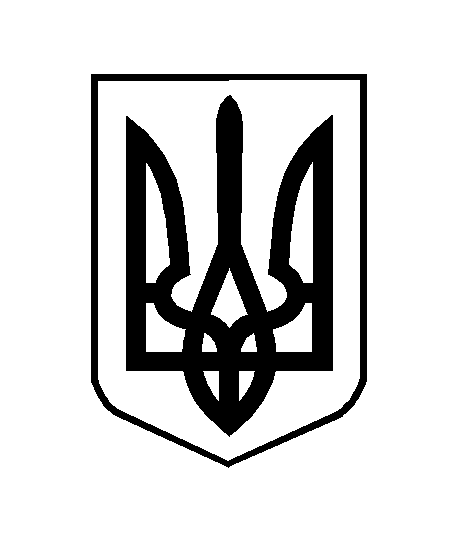 